A Weekly Newsletter of Nu‘uanu Congregational Church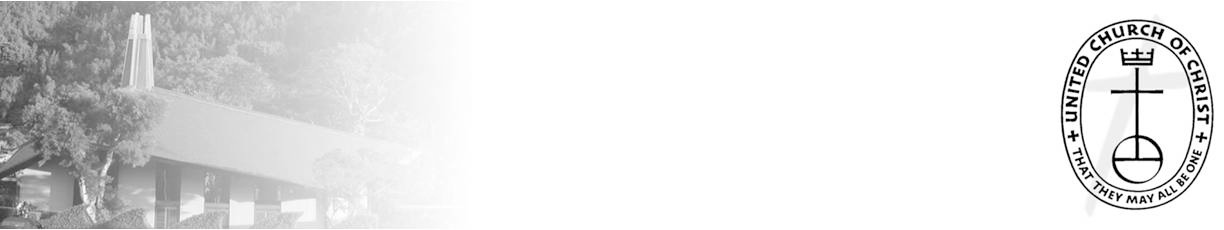 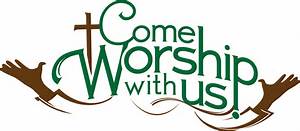 Hymns Without WordsDue to some copyright restrictions, not all of our hymns will be projected up onto the wall.  You will have to open your hymnal, The New Century Hymnal, for two of our hymns today: Number 84 and 526.MahaloFrom Nelson Fujinaga	ˆThank you to the people who helped celebrate my retirement with me on Sunday, February 12.  The support that everyone showed me is greatly appreciated!Palm CrossesBy Lori Takeyama-GoshiIf you brought your palm crosses from last year to church today, please see Becky K. or Lori T.G.  We will be burning the crosses after service, and Becky Kanenaka will prepare the ashes for the Ash Wednesday Service on February 22nd.  If you forget, or can’t find your old cross, we have extra crosses from last year.Nichigobu Support GroupBy Arthur GotoThe Nichigobu Support Group (NSG) will be having a meeting today (Sunday February 19, 2023) in the former church library immediately following the worship service. Contact Arthur Goto for further information.Services for Ash WednesdayFebruary 22 – Noon at NCC 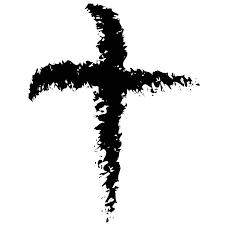 and 6:00 PM at United Church of Christ Judd Street	This year Ash Wednesday falls on February 22, and we will have two opportunities to worship and observe the day.  	The first service will begin at 12-noon in our church Sanctuary.  We will have a brief time of worship followed by the Imposition of Ashes.  	The second service will be held at our sister church, United Church of Christ Judd Street.  We look forward to joining together for our Ash Wednesday Service on February 22nd at United Church of Christ-Judd Street (467 N. Judd Street). Pupus will be offered as a time of fellowship beginning at 5 PM in our courtyard. The service will be from 5:30-6 PM. Masks are required in the sanctuary and the mauka side is reserved for those who desire to maintain social distance. If you are unable to attend, please know that you can join us online for this worship service by clicking on the following link: https://www.youtube.com/channel/UC7pHg4hsqJ-KwamgwbL6RmAFrom Our ModeratorDear Members and Friends of NCC,Thank you to all those who participated in our Annual Meeting. We will be moving forward with the initiatives set forth in our Strategic Plan and also the Capital Campaign as approved by the NCC members last year. We would like to invite you to the upcoming events so we can have further discussion on the Capital Campaign, its purpose and process. 1) You all are invited to meet with the Team Leaders and Ms. Jill White, our Capital Campaign consultant via Zoom on Saturday, March 4, 2023, at 8:30 a.m. This is an organizational and informational meeting.  All are welcomed.  More information regarding this Zoom meeting is forthcoming.  2) Town Hall Meeting is scheduled for after worship on Sunday, March 5, 2023, to discuss the Capital Campaign plan and the process we’ll be following. After this meeting, the congregation may sign up for small group meetings that will be held on Sunday, March 12, 2023, following worship for more discussion. Our goal for these events is to provide our NCC Ohana opportunities to ask questions and understand why the need for the Capital Campaign so that we may move forward with confidence and faith.  2023 Altar Flower Donations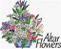 	The chart for the 2023 Altar Flower Donations is ready to fill up!  Please fill out the date that you want, either in person on Sunday, by email at nuuanucongregational@gmail.com, or by calling the office at (808) 595-3935.Please have Altar Flowers delivered on Fridays, between 8 am and 4 pm or Sunday mornings at 8:30 am.  There will not be anyone working on Saturday’s until further notice.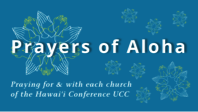 Week of February 19:
Church of the Crossroads (O'ahu)
Waimea UCC (Kaua'i)
Lahuiokalani Ka'anapali Congregational Church (Maui)

Week of February 26:
Church of the Holy Cross (Hawai'i)
Wailuku Union Church (Maui)Survivors of Natural Disasters, especially:	Turkey (Earthquake)	Syria (Earthquake)	South Sudan (Famine)	*You may donate through our church to our national relief efforts by writing a check to NCC with the specific relief effort written in the memo line.Can You Bring A Can - For The Food Pantry?A guest speaker, Ann Leake, from Kaumakapili Church will tell us about their food pantry ministry on March 12.  This is one of the organizations that Nuuanu supports through the Missions Committee.  Food collected in February and March will be donated to this ministry.
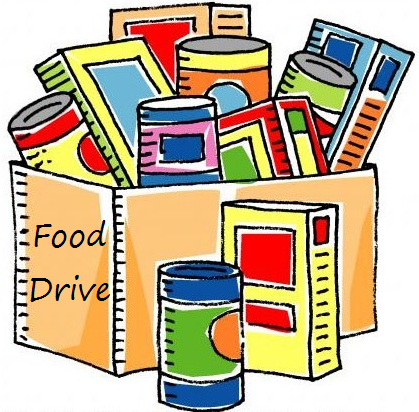 Kitchen Towel DonationsFrom Sybil SetoNCC has very few kitchen towels for wiping dishes in both upper and lower kitchens.  If anyone has any, Please drop them off to the office or bring them to service with you.UCC Issues Special Appeal for Turkey, SyriaFrom 2/8/23 UCC Coconut WirelessA magnitude 7.8 earthquake has struck the area around the border of Turkey and Syria, killing thousands of people and injuring countless more. The United Church of Christ (UCC) has been in contact with partners in the affected region and is assessing the most critical needs and ways in which the UCC can respond. 
     	*The UCC has issued an appeal to assist those affected by the devastation in the region and others. If you are willing to help, please write a check to Nu‘uanu Congregational Church and write Turkey & Syria Earthquake relief in the memo line!New Email Addressesby Mairi ManleyPastor email: pastor.nuuanucongregational@gmail.comOffice email: nuuanucongregational@gmail.comBookkeeper email bookkeeper@NuuanuCC.onmicrosoft.com